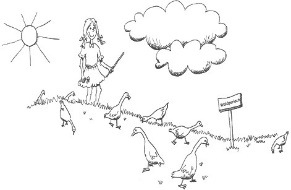 Materialliste der Grundschule an der Gänselieselstraßefür die 1. Klasse  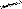 im Schuljahr 2023/24Liebe Eltern unserer zukünftigen Erstklässler, wir freuen uns auf den Schulstart im September! Damit dieser gut gelingen wird, sind noch ein paar Vorbereitungen zu treffen.Bitte besorgen Sie die aufgelisteten Materialien und bringen Sie diese zum 1. Elternabend, am 13.09.2023 in die Schule mit. Damit nichts verloren geht bitten wir Sie darum, alle Hefte innen mit dem Namen Ihres Kindes zu versehen. Die Lehrkräfte bereiten individuelle Heftetiketten vor.Im Federmäppchen:  2 Bleistifte HB oder B (evtl. dreikantige Stifte)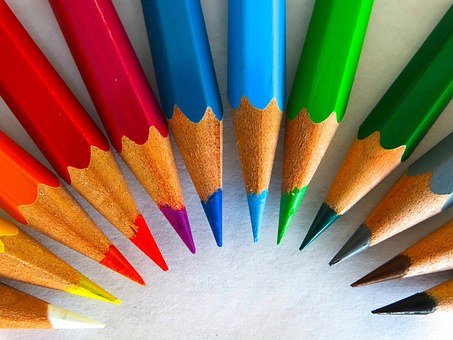   Folienstift blau oder schwarz, Dicke F, wasserlöslich  Holzfarbstifte in den gängigen Farben (rot, blau, grün…)  kurzes durchsichtiges Lineal  Radiergummi  weißer Tafelstift für Scolarflex-Tafel (Tafel wird von der Schule gestellt)Bild: PixabayIm Schlampermäppchen:  Schere  2 Klebestifte Bitte keine Farb- oder Glitzerklebestifte! Kein Flüssigkleber!  1 Dosenspitzer (Doppelloch)Allgemeines Material:  1 Jurismappe DIN A4, beliebiges Muster oder Farbe (für Hausaufgaben)  1 Jurismappe DIN A4 rot  4 Schnellhefter (gelb, rot, grün, blau)Der Schulranzen sollte eine Außentasche für Trinkflaschen haben, damit nichts auslaufen kann.Der Förderverein spendiert eine Trinkflasche zu Schuljahresbeginn :-)Hefte (Alle Hefte bitte in Lin 1 Kontrastlineatur bzw. große Kästchen. Die Kontrastlineatur erleichtert Ihrem Kind die Orientierung in der Heftzeile.)  2 x blanko A4, Umschlag rot und durchsichtig  1 x blanko A5, Umschlag durchsichtig  2 x kariert A4, Umschläge grün und dunkelblau  1 x kariert A5, Umschlag hellblau  1 x liniert A4, Umschlag gelb  1 x liniert A5, Umschlag rosa  Brunnen Schreiblernheft SL A4 quer  Oxford Zahlenlernheft ZL A4 querArbeitshefte  Nussknacker 1, Mein Arbeitsheft, ISBN: 978-3-12-245602-3  Mimi die Lesemaus, Arbeitsheft mit Druckschriftlehrgang,                                 ISBN: 978-3-637-01700-9Für Kunst in einem passend großen Schuhkarton (gerne individuell gestaltet )  Wasserfarbkasten (12 Farben genügen, auf gute Qualität achten)  4 Borstenpinsel, 4 Haarpinsel jeweils in der Breite 4, 6, 10 und 20  Malschwämmchen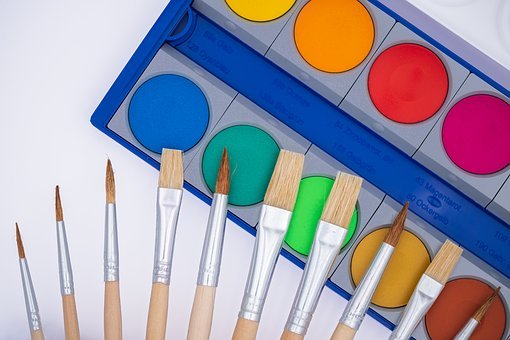   Kittel, altes Hemd o.ä.  Schwammtuch  standfester Becher (Bitte ohne Deckel!)  Zeichenblock A3   Werkmappe A3  Tonpapierblock A4  Wachsmalkreiden in den gängigen Farben (rot, blau, grün…)       Bild: PixabaySport  feste Turnschuhe mit Klettverschluss sowie rutsch- und abriebfester Sohle  Turnkleidung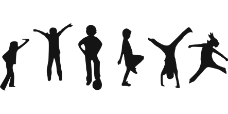   Haargummi für lange HaareBild: Pixabay  Hausschuhe